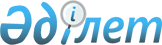 Об утверждении перечня национальных компаний
					
			Утративший силу
			
			
		
					Постановление Правительства Республики Казахстан от 16 февраля 2004 года № 182. Утратило силу постановлением Правительства Республики Казахстан от 6 апреля 2011 года № 377

      Сноска. Утратило силу постановлением Правительства РК от 06.04.2011 № 377.      В соответствии с Законом Республики Казахстан от 13 мая 2003 года "Об акционерных обществах" Правительство Республики Казахстан постановляет: 

      1. Утвердить прилагаемый перечень национальных компаний. 

      2. Внести в постановление Правительства Республики Казахстан от 28 февраля 2001 года N 290 "О мерах по организации эффективного управления и контроля за деятельностью некоторых акционерных обществ и республиканских государственных предприятий (национальных компаний)" (САПП Республики Казахстан, 2001 г., N 8, ст. 85) следующие изменения: 

      в заголовке слова "(национальных компаний)" исключить; 

      в абзаце втором подпункта 3) пункта 1 слова "национальной компании" заменить словами "(плана финансово-хозяйственной деятельности) организации"; 

      в перечне некоторых акционерных обществ и республиканских государственных предприятий (национальных компаний), утвержденном указанным постановлением, в заголовке слова "(национальных компаний)" исключить. 

      3. Настоящее постановление вступает в силу со дня подписания.       Премьер-Министр 

      Республики Казахстан Утвержден           

постановлением Правительства 

Республики Казахстан     

от 16 февраля 2004 года N 182  

Перечень национальных компаний       Сноска. Перечень c изменениями, внесенными постановлениями Правительства РК от 05.03.2005 N 215; от 17.03.2005 N 242; от 08.08.2006 N 746; от 15.01.2007 N 22; 11.05.2007 N 376; от 26.07.2007 N 633; от 18.09.2007 N 818; от 28.04.2008 N 395; от 27.08.2008 N 776; от 15.01.2009 N 10; от 30.01.2010 № 50; от 10.03.2010 № 185; от 31.03.2010 № 266; от 07.06.2010 № 532.      1. ЗАО "Национальная компания "КазМунайГаз". 

      2. ОАО "Казахстанская компания по управлению электрическими сетями". 

      3. ОАО "Казпочта". 

      4. АО "Национальная компания "Продовольственная контрактная корпорация". 

      5. ЗАО "Национальная атомная компания "Казатомпром". 

      6. ЗАО "Национальные информационные технологии". 

      7. ЗАО "Национальная компания "Казакстан темiр жолы". 

      8. Исключен постановлением Правительства РК от 05.03.2005 N 215.

      9. ОАО "Казахтелеком". 

      10. Утратил силу постановлением Правительства РК от 26.07.2007 N 633. 

      11. ОАО "Национальная компания "Казахское информационное агентство (Казинформ)". 

      12. ОАО "Национальная компания "Казахстан инжиниринг" (Kazakhstan Engineering)". 

      13. АО "Национальная компания "Казкосмос". 

      14. АО "Национальная компания "Kazsatnet. 

      15. - 21.  Исключены постановлением Правительства РК от 10.03.2010 № 185.

      22. АО "Национальная горнорудная компания "Тау-Кен Самрук".

      23. Некоммерческое акционерное общество "Назарбаев Университет".

      24. - 39. Исключены постановлением Правительства РК от 31.03.2010 № 266.

      40. Акционерное общество "Национальная компания "Социально-предпринимательская корпорация "Сарыарка".

      41. Акционерное общество "Национальная компания "Социально-предпринимательская корпорация "Жетісу".

      42. Акционерное общество "Национальная компания "Социально-предпринимательская корпорация "Каспий".

      43. Акционерное общество "Национальная компания "Социально-предпринимательская корпорация "Epтic".

      44. Акционерное общество "Национальная компания "Социально-предпринимательская корпорация "Оңтүстік".

      45. Акционерное общество "Национальная компания "Социально-предпринимательская корпорация "Тобол".

      46. Акционерное общество "Национальная компания "Социально-предпринимательская корпорация "Батыс".

      47. Акционерное общество "Назарбаев Интеллектуальные школы".
					© 2012. РГП на ПХВ «Институт законодательства и правовой информации Республики Казахстан» Министерства юстиции Республики Казахстан
				